Источник публикации"Администратор образования", N 4, февраль, 2018,"Вестник образования", N 6, март, 2018Примечание к документуНазвание документа<Письмо> Минобрнауки России от 22.12.2017 N 06-2023"О методических рекомендациях"(вместе с "Методическими рекомендациями по организации профориентационной работы профессиональной образовательной организации с лицами с ограниченными возможностями здоровья и инвалидностью по привлечению их на обучение по программам среднего профессионального образования и профессионального обучения", "Методическими рекомендациями о внесении изменений в основные профессиональные образовательные программы, предусматривающих создание специальных образовательных условий (в том числе обеспечение практической подготовки), использование электронного обучения и дистанционных образовательных технологий")МИНИСТЕРСТВО ОБРАЗОВАНИЯ И НАУКИ РОССИЙСКОЙ ФЕДЕРАЦИИДЕПАРТАМЕНТ ГОСУДАРСТВЕННОЙ ПОЛИТИКИ В СФЕРЕПОДГОТОВКИ РАБОЧИХ КАДРОВ И ДПОПИСЬМОот 22 декабря 2017 г. N 06-2023О МЕТОДИЧЕСКИХ РЕКОМЕНДАЦИЯХДепартамент государственной политики в сфере подготовки рабочих кадров и ДПО Минобрнауки России (далее - Департамент) направляет для использования в работе методические рекомендации по вопросам: "Организации профориентационной работы профессиональной образовательной организации с лицами с ограниченными возможностями здоровья и инвалидностью по привлечению их на обучение по программам среднего профессионального образования и профессионального обучения" и "О внесении изменений в основные профессиональные образовательные программы, предусматривающих создание специальных образовательных условий (в том числе обеспечение практической подготовки), использование электронного обучения и дистанционных образовательных технологий".Рекомендации разработаны в соответствии с Межведомственным комплексным планом мероприятий по обеспечению доступности профессионального образования для инвалидов на 2016 - 2018 годы, утвержденным Заместителем Председателя Правительства Российской Федерации О.Ю. Голодец от 23 мая 2016 г. N 3467п-П8 Федеральным методическим центром среднего профессионального образования (ГАОУ ВО "Московский городской педагогический университет").Просим учитывать данные рекомендации при организации работы по инклюзивному профессиональному образованию, а также направить их в образовательные организации, расположенные на территории субъекта Российской Федерации, вне зависимости от ведомственной принадлежности и формы собственности, реализующие образовательные программы среднего профессионального образования.Заместитель директора департаментаА.Н.ЛЕВЧЕНКОПриложение 1МЕТОДИЧЕСКИЕ РЕКОМЕНДАЦИИПО ОРГАНИЗАЦИИ ПРОФОРИЕНТАЦИОННОЙ РАБОТЫ ПРОФЕССИОНАЛЬНОЙОБРАЗОВАТЕЛЬНОЙ ОРГАНИЗАЦИИ С ЛИЦАМИ С ОГРАНИЧЕННЫМИВОЗМОЖНОСТЯМИ ЗДОРОВЬЯ И ИНВАЛИДНОСТЬЮ ПО ПРИВЛЕЧЕНИЮ ИХНА ОБУЧЕНИЕ ПО ПРОГРАММАМ СРЕДНЕГО ПРОФЕССИОНАЛЬНОГООБРАЗОВАНИЯ И ПРОФЕССИОНАЛЬНОГО ОБУЧЕНИЯ1. Общие положения1.1. Методические рекомендации разработаны с целью совершенствования деятельности образовательных организаций среднего профессионального образования по осуществлению профориентационной работы для привлечения лиц с ограниченными возможностями здоровья (далее - ОВЗ) и инвалидностью на обучение по программам среднего профессионального образования и профессионального обучения.Настоящие методические рекомендации разработаны на основании:Федерального закона Российской Федерации от 29 декабря 2012 г. N 273-ФЗ "Об образовании в Российской Федерации";Федерального закона Российской Федерации от 24 ноября 1995 г. N 181-ФЗ "О социальной защите инвалидов в Российской Федерации";Межведомственного комплексного плана мероприятий по обеспечению доступности профессионального образования для инвалидов и лиц с ограниченными возможностями здоровья на 2016 - 2018 годы, утвержденного Заместителем Правительства Российской Федерации от 23.05.2016 N 3467п-П8;Положения о профессиональной ориентации и психологической поддержке населения в Российской Федерации, утвержденного Постановлением Минтруда России от 27 сентября 1996 г. N 1;Методических рекомендаций по перечню рекомендуемых видов трудовой и профессиональной деятельности инвалидов с учетом нарушенных функций и ограничений их жизнедеятельности, утвержденных приказом Минтруда России от 4 августа 2014 г. N 515.1.2. Для эффективной профессиональной реабилитации лиц с ОВЗ и инвалидностью необходима комплексная система профессиональной ориентации, которая позволит формировать мотивацию к трудовой деятельности, социализации и внесению личного вклада в развитие общества у названной категории обучающихся.1.3. Профессиональная ориентация - комплекс специальных мер в профессиональном самоопределении и выборе оптимального вида занятости гражданина с учетом его потребностей, индивидуальных особенностей и возможностей, а также востребованности профессии (специальности) на рынке труда.1.4. Профессиональная ориентация (профпросвещение, профдиагностика, профконсультация, профапробация) - это образовательный подпроцесс, направленный на развитие и формирование культуры профессионального самоопределения.1.5. При организации и осуществлении эффективной профориентационной работы с лицами с ОВЗ и инвалидностью в субъекте Российской Федерации необходимо взаимодействие органов исполнительной власти, осуществляющих управление в сферах образования, труда и занятости, социальной защиты населения, органов муниципального образования, профессиональных образовательных организаций.1.6. Органы исполнительной власти, осуществляющие управление в сфере образования с участием профессиональных образовательных организаций субъекта Российской Федерации должны в ходе профориентационной работы в общеобразовательных, в том числе отдельных общеобразовательных организациях (ранее специальные (коррекционные) школы, школы-интернаты), детских домах и других образовательных, социальных учреждениях осуществить мониторинг, направленный на выявление количества потенциальных абитуриентов из числа инвалидов и лиц с ОВЗ, желающих в текущем году поступать на обучение в профессиональные образовательные организации субъекта Российской Федерации.2. Используемые термины, определения, сокращенияБазовая профессиональная образовательная организация - профессиональная образовательная организация, обеспечивающая поддержку региональных систем инклюзивного профессионального образования инвалидов, созданная в рамках реализации мероприятия государственной программы Российской Федерации "Доступная среда" на 2011 - 2020 годы.Инвалид - лицо, которое имеет нарушение здоровья со стойким расстройством функций организма, обусловленное заболеваниями, последствиями травм или дефектами, приводящее к ограничению жизнедеятельности и вызывающее необходимость его социальной защиты.Лицо с ограниченными возможностями здоровья - физическое лицо, имеющее недостатки в физическом и (или) психологическом развитии, подтвержденные психолого-медико-педагогической комиссией (далее - ПМПК) и препятствующие получению образования без создания специальных условий.Профессиональная информация - ознакомление различных групп населения с современными видами производства, состоянием рынка труда, потребностями хозяйственного комплекса в квалифицированных кадрах, содержанием и перспективами развития рынка профессий, формами и условиями их освоения, требованиями, предъявляемыми профессиями к человеку, возможностями профессионально-квалификационного роста и самосовершенствования в процессе трудовой деятельности.Профессиональная консультация - оказание помощи человеку в профессиональном самоопределении с целью принятия осознанного решения о выборе профессионального пути с учетом его психологических особенностей и возможностей, а также потребностей общества.Профессиональный подбор - предоставление рекомендаций человеку о возможных направлениях профессиональной деятельности, наиболее соответствующих его психологическим, психофизиологическим, физиологическим особенностям, на основе результатов психологической, психофизиологической и медицинской диагностики.Профессиональный отбор - определение степени профессиональной пригодности человека к конкретной профессии (рабочему месту, должности) в соответствии с нормативными требованиями.Профессиональная, производственная и социальная адаптация - система мер, способствующих профессиональному становлению работника, формированию у него соответствующих социальных и профессиональных качеств, установок и потребностей к активному творческому труду, достижению высшего уровня профессионализма.3. Организация профориентационной работы профессиональнойобразовательной организацией с лицами с ограниченнымивозможностями здоровья и инвалидностью3.1. Профориентационную работу необходимо проводить в общеобразовательных организациях за счет обеспечения профориентационной направленности учебных программ и учебно-воспитательного процесса в целом, проведения системной, квалифицированной и комплексной профориентационной работы, организации дифференцированного обучения учащихся для более полного раскрытия их индивидуальных интересов, способностей и склонностей.3.2. Профессиональным образовательным организациям необходимо осуществлять профориентационную работу с абитуриентами из числа инвалидов и лиц с ОВЗ для усиления мотивации к выбранному профилю и адаптации к будущей профессии, проводить профессиональный отбор поступающих на обучение с учетом показателей профессиональной пригодности, прогнозируемой успешности освоения профессии, специальности.3.3. Профессиональным образовательным организациям при осуществлении профориентационной работы необходимо взаимодействовать с бюро медико-социальной экспертизы, центрами социальной защиты населения, службами занятости населения для привлечения к обучению в профессиональных образовательных организациях инвалидов с приобретенными нарушениями.3.4. В рамках мероприятий по профориентационной работе, осуществляемой профессиональной образовательной организацией особое внимание следует уделять профессиональной ориентации потенциальных абитуриентов с ОВЗ и инвалидностью: просветительской работе с семьей, информационной работе с общеобразовательными организациями, информационной работе с профессиональными образовательными организациями субъекта, информационной работе с потенциальными работодателями.4. Центр профориентации профессиональнойобразовательной организации4.1. В базовой профессиональной образовательной организации субъекта Российской Федерации необходимо создать региональный центр профориентационной работы, обеспечивающий организацию и координацию взаимодействия всех профессиональных образовательных организаций субъекта Российской Федерации в вопросе осуществления профориентационной работы с абитуриентами из числа лиц с инвалидностью и ОВЗ.4.2. Профориентационная работа основана на ресурсах профессиональной образовательной организации и включает следующие компоненты: материально-техническое обеспечение, учебно-методическое обеспечение, кадровое обеспечение.4.3. В центре создаются специальные условия с учетом особых образовательных потребностей детей данной категории,4.4. Создается "банк" с информацией о лицах с инвалидностью и с ОВЗ, обучающихся в общеобразовательных организациях, расположенных на территории субъекта РФ для осуществления с ними профориентационной работы, а также изучаются их потребности в профессиональном образовании и обучении.4.4. Центр профориентации устанавливает связи с социальными партнерами, с другими профессиональными образовательными организациями субъекта, с центральной и территориальными психолого-медико-педагогическими комиссиями, с бюро медико-социальной экспертизы, с предприятиями-партнерами, общественными организациями региона по вопросам организации и осуществления профориентационной работы.4.5. Профессиональные образовательные организации разрабатывают дорожную карту мероприятий, направленных на создание и эффективное функционирование системы профориентационной работы с лицами, в том числе с детьми с ОВЗ и инвалидностью.4.6. Сотрудники Центра должны организовывать и проводить различные мероприятия (семинары, встречи, вебинары) для сотрудников профессиональных образовательных организаций субъекта Российской Федерации по вопросам профориентации, приема, обучения абитуриентов с инвалидностью и ОВЗ.4.7. Осуществление приема на обучение лиц с инвалидностью и ОВЗ предполагает проведение предварительной работы по профориентации, профдиагностике и профконсультированию потенциальных абитуриентов.4.8. К работе в региональных центрах профориентационной работы при необходимости привлекаются специалисты: психологи (педагог-психолог, специальный психолог), социальные педагоги, специалисты по специальным техническим и программным средствам обучения (специалисты по информационно-технической поддержке образовательной деятельности, инженеры для обслуживания электроакустической аппаратуры), сурдопедагоги, сурдопереводчики, тифлопедагоги, тифлосурдопереводчики, олигофренопедагоги.4.9. В процессе осуществления профконсультации оценивается степень развития у подростка "профессионально значимых" или "ключевых" психофизиологических функций и качеств, выявляются слабые и сильные стороны его психофизиологического статуса, в соответствии с этим дается рекомендация о выборе тех видов деятельности, которые соответствуют этому статусу.4.10. Индивидуальная профконсультация, рекомендация профессий или видов деятельности должна базироваться на учете индивидуальных данных подростка (состояние здоровья, физиологические и психофизиологические особенности) и знаниях всех требований, которые предъявляются к организму работника профессиями или видами деятельности.4.11. Мероприятия по профотбору должны проводиться в специально подготовленном помещении, индивидуально и группами не более 12 человек, в комфортной обстановке и доброжелательной атмосфере.4.12. Сотрудники Центра должны способствовать, при необходимости, изменению маршрута профессиональной реабилитации лиц с инвалидностью и ОВЗ в соответствии с личностными способностями, пригодностью к той или иной профессии и потребностью работодателей предприятий и организаций субъекта Российской Федерации.4.13. Основными формами профориентационной работы в профессиональной образовательной организации являются профориентационное тестирование, дни открытых дверей, консультации для данной категории обучающихся и родителей по вопросам приема и обучения, рекламно-информационные материалы для данных обучающихся, взаимодействие с образовательными организациями, осуществляющими функции коррекции.4.14. Адаптация официального сайта профессиональной образовательной организации к потребностям различных нозологических групп абитуриентов.4.15. Организация работы "горячей линии" по вопросам профориентации, профдиагностики, профконсультирования и профессионального образования инвалидов и лиц, в том числе детей с ограниченными возможностями здоровья.Приложение 2МЕТОДИЧЕСКИЕ РЕКОМЕНДАЦИИО ВНЕСЕНИИ ИЗМЕНЕНИЙ В ОСНОВНЫЕ ПРОФЕССИОНАЛЬНЫЕОБРАЗОВАТЕЛЬНЫЕ ПРОГРАММЫ, ПРЕДУСМАТРИВАЮЩИХ СОЗДАНИЕСПЕЦИАЛЬНЫХ ОБРАЗОВАТЕЛЬНЫХ УСЛОВИЙ (В ТОМ ЧИСЛЕОБЕСПЕЧЕНИЕ ПРАКТИЧЕСКОЙ ПОДГОТОВКИ), ИСПОЛЬЗОВАНИЕЭЛЕКТРОННОГО ОБУЧЕНИЯ И ДИСТАНЦИОННЫХОБРАЗОВАТЕЛЬНЫХ ТЕХНОЛОГИЙ1. Общие положения1.1. Методические рекомендации разработаны в целях обеспечения права лиц с ограниченными возможностями здоровья (далее - ОВЗ) и инвалидностью на получение среднего профессионального образования и профессионального обучения.1.2. Настоящие методические рекомендации разработаны в соответствии с:Конвенцией ООН "О правах инвалидов" от 13 декабря 2006 г.;Указом Президента Российской Федерации от 7 мая 2012 г. N 597 "О мероприятиях по реализации государственной социальной политики";Указом Президента Российской Федерации от 7 мая 2012 г. N 599 "О мерах по реализации государственной политики в области образования и науки";Федеральным законом Российской Федерации от 29 декабря 2012 г. N 273-ФЗ "Об образовании в Российской Федерации";Федеральным законом Российской Федерации от 24 ноября 1995 г. N 181-ФЗ "О социальной защите инвалидов в Российской Федерации";Порядком организации и осуществления образовательной деятельности по образовательным программам среднего профессионального образования, утвержденным приказом Минобрнауки России от 14 июня 2013 г. N 464;Порядком приема на обучение по образовательным программам среднего профессионального образования, утвержденным приказом Минобрнауки России от 23 января 2014 г. N 36;Порядком обеспечения условий доступности для инвалидов объектов и предоставляемых услуг в сфере образования, а также оказания им при этом необходимой помощи, утвержденным приказом Минобрнауки России от 9 января 2015 г. N 1309;Порядком организации и осуществления образовательной деятельности по основным программам профессионального обучения, утвержденным приказом Минобрнауки России от 18 апреля 2013 г. N 292;Порядком применения организациями, осуществляющими образовательную деятельность, электронного обучения, дистанционных образовательных технологий при реализации образовательных программ, утвержденным приказом Минобрнауки России от 23 августа 2017 г. N 816;Требованиями к организации образовательного процесса для обучения инвалидов и лиц с ограниченными возможностями здоровья в профессиональных образовательных организациях, письмо Минобрнауки России от 18 марта 2014 г. N 06-281;Методическими рекомендациями по перечню рекомендуемых видов трудовой и профессиональной деятельности инвалидов с учетом нарушенных функций и ограничений их жизнедеятельности, утвержденными приказом Минтруда России от 4 августа 2014 г. N 515;Методическими рекомендациями по разработке и реализации адаптированных образовательных программ среднего профессионального образования, утвержденными письмом Минобрнауки России от 22 апреля 2015 г. N 06-443.2. Адаптация основной профессиональной образовательнойпрограммы для лиц с ОВЗ и инвалидностью2.1. Образовательная организация самостоятельно разрабатывает и утверждает основную профессиональную образовательную программу среднего профессионального образования (СПО) на основе ФГОС СПО по профессии, включающей в себя учебный план, календарный учебный график, рабочие программы дисциплин, практик, междисциплинарных курсов, профессиональных модулей, иных компонентов, определяет объем и содержание образования по профессии/специальности СПО, планируемые результаты освоения образовательной программы, специальные условия образовательной деятельности.2.2. Основная профессиональная образовательная программа (далее - ОПОП СПО) может быть разработана как в отношении учебной группы лиц с ОВЗ и инвалидностью, так и индивидуально для конкретного обучающегося, с конкретными ограничениями здоровья (нарушения слуха (глухие, слабослышащие), нарушения зрения (слепые, слабовидящие), нарушения опорно-двигательного аппарата и пр.).ОПОП СПО разрабатывается с учетом рекомендаций, данных обучающимся в соответствии с заключением психолого-медико-педагогической комиссии и (или) индивидуальной программой реабилитации, абилитации инвалида.2.3. В адаптированной ОПОП все учебные циклы (кроме адаптационного) и разделы реализуются для лиц с ОВЗ и инвалидностью в объемах, установленных в соответствующем ФГОС СПО по профессии/специальности.Адаптационный учебный цикл состоит из адаптационных дисциплин. Перечень дисциплин адаптационного учебного цикла определяется образовательной организацией самостоятельно, исходя из особенностей, обучающихся (обучающегося). Объемы вариативной части учебных циклов ОПОП, определенные в ФГОС СПО по профессии, необходимо реализовывать в полном объеме и использовать:на реализацию адаптационного ученого цикла; на увеличение часов дисциплин и модулей обязательной части;на введение новых элементов: дисциплин, междисциплинарных курсов и профессиональных модулей.2.4. При разработке адаптированного учебного плана ОПОП - максимальный объем учебной нагрузки обучающегося с ОВЗ и инвалидностью может быть снижен до 45 академических часа в неделю при шестидневной учебной неделе, включая все виды аудиторной и внеаудиторной (самостоятельной) учебной работы, всех учебных циклов и разделов. Максимальный объем аудиторной нагрузки может быть снижен до 30 академических часов в неделю. Рекомендуется устанавливать пятидневную учебную неделю.2.5. ОПОП СПО должна обеспечивать достижение обучающимися с ОВЗ и инвалидностью результатов, установленных соответствующими ФГОС СПО.В ОПОП вносятся изменения, предусматривающие создание специальных условий, получение образования лицами с ОВЗ и инвалидностью, использование электронного обучения и дистанционных технологий.2.6. Образовательная организация определяет требования к процедуре проведения промежуточной и государственной итоговой аттестации с учетом особенностей ее проведения для лиц с ОВЗ и инвалидностью, может проводиться с использованием дистанционных образовательных технологий.3. Используемые термины, определения, сокращенияБазовая профессиональная образовательная организация - профессиональная образовательная организация, обеспечивающая поддержку региональных систем инклюзивного профессионального образования инвалидов, созданная в рамках реализации мероприятия государственной программы Российской Федерации "Доступная среда" на 2011 - 2020 годы.Дистанционные образовательные технологии - образовательные технологии, реализуемые в основном с применением информационно-телекоммуникационных сетей при опосредованном (на расстоянии) взаимодействии обучающихся и педагогических работников.Инвалид - лицо, которое имеет нарушение здоровья со стойким расстройством функций организма, обусловленное заболеваниями, последствиями травм или дефектами, приводящее к ограничению жизнедеятельности, подтвержденным заключением бюро медико-социальной экспертизы.Инклюзивное образование - обеспечение равного доступа к образованию для всех обучающихся с учетом разнообразия особых образовательных потребностей и индивидуальных возможностей.Индивидуальный учебный план - учебный план, обеспечивающий освоение образовательной программы на основе индивидуализации ее содержания с учетом особенностей и образовательных потребностей конкретного обучающегося.Индивидуальная программа реабилитации и абилитации (ИПРА) - разработанный на основе решения Государственной службы медико-социальной экспертизы комплекс оптимальных для инвалида реабилитационных мероприятий, включающий в себя отдельные виды, формы, объемы, сроки и порядок реализации медицинских, профессиональных и других реабилитационных мер, направленных на восстановление, компенсацию нарушенных или утраченных функций организма, восстановление, компенсацию способностей инвалида к выполнению определенных видов деятельности.Обучающийся с ограниченными возможностями здоровья - физическое лицо, имеющее недостатки в физическом и (или) психологическом развитии, подтвержденные психолого-медико-педагогической комиссией (далее - ПМПК) и препятствующие получению образования без создания специальных условий.Образовательная программа - комплекс основных характеристик образования (объем, содержание, планируемые результаты), организационно-педагогических условий и в случаях, предусмотренных в Федеральном Законе "Об образовании в Российской Федерации", форм аттестации, который представлен в виде учебного плана, календарного учебного графика, рабочих программ учебных предметов, курсов, дисциплин (модулей), иных компонентов, а также оценочных и методических материалов.Профессиональное образование - вид образования, который направлен на приобретение обучающимися в процессе освоения основных профессиональных образовательных программ знаний, умений, навыков и формирование компетенций определенных уровней и объемов, позволяющих вести профессиональную деятельность в определенной сфере и (или) выполнять работу по конкретным профессиям или специальностям;Профессиональное обучение - вид образования, который направлен на приобретение обучающимися знаний, умений, навыков и формирование компетенций, необходимых для выполнения определенных трудовых, служебных функций (определенных видов трудовой, служебной деятельности, профессий).Специальные условия для получения образования обучающимися с ограниченными возможностями здоровья - это условия обучения, воспитания и развития таких обучающихся, включающие в себя использование специальных образовательных программ и методов обучения и воспитания, специальных учебников, учебных пособий и дидактических материалов, специальных технических средств обучения коллективного и индивидуального пользования, предоставление услуг ассистента (помощника), оказывающего обучающимся необходимую техническую помощь, проведение групповых и индивидуальных коррекционных занятий, обеспечение доступа в здания организаций, осуществляющих образовательную деятельность, и другие условия, без которых невозможно или затруднено освоение образовательных программ обучающимися с ограниченными возможностями здоровья.Специальные рабочие места для трудоустройства инвалидов - рабочие места, требующие дополнительных мер по организации труда, включая адаптацию основного и вспомогательного оборудования, технического и организационного оснащения, дополнительного оснащения и обеспечения техническими приспособлениями с учетом индивидуальных возможностей инвалидов.Электронное обучение - организация образовательной деятельности с применением содержащейся в базах данных и используемой при реализации образовательных программ информации и обеспечивающих ее обработку информационных технологий, технических средств, а также информационно-телекоммуникационных сетей, обеспечивающих передачу по линиям связи указанной информации, взаимодействие обучающихся и педагогических работников.ОПОП - основная профессиональная образовательная программа;СПО - среднее профессиональное образование;ППКРС - программа подготовки квалифицированных рабочих, служащих;ППССЗ - программа подготовки специалистов среднего звена;ОВЗ - ограниченные возможности здоровья;ПМПК - психолого-медико-педагогическая комиссия;ИПР - индивидуальная программа реабилитации;ФГОС СПО - федеральный государственный образовательный стандарт среднего профессионального образования.4. Специальные образовательные условия (в том числеобеспечение практической подготовки) для обучения лицс ОВЗ и инвалидностью4.1. Кадровое обеспечение.4.1.1. К реализации ОПОП привлекаются педагогические работники, мастера производственного обучения, психологи (педагоги-психологи, специальные психологи), социальные педагоги (социальные работники), тьюторы, специалисты по специальным техническим и программным средствам обучения, а также (при необходимости) сурдопедагоги, сурдопереводчики, тифлопедагоги, тифлосурдопереводчики.4.1.2. Педагогические работники, участвующие в реализации ОПОП, должны быть ознакомлены с психофизическими особенностями обучающихся с ОВЗ и инвалидностью и учитывать их при организации образовательного процесса, они должны владеть педагогическими технологиями инклюзивного обучения и методами их использования в работе. Необходимо предусмотреть повышение квалификации или прохождение профессиональной переподготовки в области инклюзивного образования. Необходимые специалисты могут быть привлечены к реализации ОПОП из других ОО на основе сетевого взаимодействия.4.2. Учебно-методическое и информационное обеспечение.4.2.1. ОПОП обеспечивается учебно-методической документацией по всем дисциплинам, междисциплинарным курсам и профессиональным модулям в соответствии с требованиями ФГОС СПО по профессии/специальности.4.2.2. Для обучающихся с ОВЗ и инвалидностью комплектация библиотечного фонда осуществляется электронными изданиями основной и дополнительной учебной литературой по дисциплинам всех учебных циклов, изданной за последние 5 лет.4.2.3. Библиотечный фонд помимо учебной литературы должен включать официальные, справочно-библиографические и периодические издания.4.2.4. Во время самостоятельной подготовки обучающиеся ОВЗ и инвалидностью обеспечиваются доступом к сети Интернет.4.2.5. Доступ к информационным и библиографическим ресурсам в сети Интернет для каждого обучающегося с ОВЗ и инвалидностью должен быть обеспечен предоставлением ему не менее чем одного учебного, методического печатного и/или электронного издания по каждой дисциплине, междисциплинарному курсу, профессиональному модулю в формах, адаптированных к ограничениям их здоровья (включая электронные базы периодических изданий).4.3. Материально-техническое обеспечение.4.3.1. Материально-техническое обеспечение реализации ОПОП должно отвечать не только общим требованиям, определенным в ФГОС СПО по профессии/специальности, но и особым образовательным потребностям каждой категории обучающихся с ОВЗ и инвалидностью.4.3.2. В структуре материально-технического обеспечения образовательного процесса каждой категории обучающихся с ОВЗ и инвалидностью должна быть отражена специфика требований к доступной среде, в том числе: организации безбарьерной архитектурной среды образовательной организации; организации рабочего места обучающегося; техническим и программным средствам общего и специального назначения.4.3.3. Учебные кабинеты, мастерские, специализированные лаборатории должны быть оснащены современным оборудованием и учебными местами с техническими средствами обучения для обучающихся с различными видами ограничений здоровья.4.3.4. Создание безбарьерной среды в образовательной организации и студенческих общежитиях должно учитывать потребности лиц с нарушениями зрения, с нарушениями слуха, с нарушениями опорно-двигательного аппарата.4.3.5. Обучение лиц с нарушениями слуха предполагает использование мультимедийных средств и других технических средств приема-передачи учебной информации в доступных формах.4.3.6. Обучение лиц с нарушениями зрения предполагает использование брайлевской компьютерной техники, электронных луп, видеоувеличителей, программ не визуального доступа к информации, программ-синтезаторов речи и других технических средств приема-передачи учебной информации в доступных формах.4.3.7. Для обучающихся с нарушениями опорно-двигательного аппарата в лекционных и учебных аудиториях необходимо предусмотреть организацию безбарьерной среды, обеспечивающую реализацию эргономических принципов.5. Требования к организации практики обучающихсяс ОВЗ и инвалидностью5.1. Практика является обязательным разделом ОПОП. Она представляет собой вид учебных занятий, непосредственно ориентированных на профессионально-практическую подготовку обучающихся, в том числе обеспечивающую подготовку и защиту выпускной квалификационной работы.Для ОПОП реализуются все виды практик, предусмотренные в соответствующем ФГОС СПО по профессии/специальности.Цели и задачи, программы и формы отчетности по каждому виду практики определяются образовательной организацией самостоятельно.5.2. Для лиц с ОВЗ и инвалидностью форма проведения практики устанавливается образовательной организацией с учетом особенностей психофизического развития, индивидуальных возможностей и состояния здоровья. По решению образовательной организации для маломобильных категорий обучающихся некоторые виды практик могут осуществляться дистанционно. При определении мест прохождения учебной и производственной практик обучающимся-инвалидом образовательная организация должна учитывать рекомендации, данные по результатам медико-социальной экспертизы, содержащиеся в индивидуальной программе реабилитации инвалида, относительно рекомендованных условий и видов труда.5.3. При необходимости для прохождения практики лицами с ОВЗ и инвалидностью создаются специальные рабочие места с учетом нарушенных функций и ограничений их жизнедеятельности в соответствии с требованиями, утвержденными приказом Министерства труда России от 19 ноября 2013 г. N 685н.6. Использование электронного обучения и дистанционныхобразовательных технологий6.1. Организация, осуществляющая образовательную деятельность, вправе применять электронное обучение, дистанционные образовательные технологии при реализации ОПОП в порядке, установленном федеральным органом исполнительной власти, осуществляющим функции по выработке государственной политики и нормативно-правовому регулированию в сфере образования.6.2. Организация вправе осуществлять реализацию образовательных программ или их частей с применением исключительно электронного обучения, дистанционных образовательных технологий, организуя учебные занятия в виде онлайн-курсов, обеспечивающих для обучающихся независимо от их места нахождения и организации, в которой они осваивают образовательную программу, достижение и оценку результатов обучения путем организации образовательной деятельности в электронной информационно-образовательной среде, к которой предоставляется открытый доступ через информационно-телекоммуникационную сеть "Интернет".6.3. В случае применения электронного обучения, дистанционных образовательных технологий каждый обучающийся в течение всего периода обучения должен быть обеспечен индивидуальным неограниченным доступом к электронной информационно-образовательной среде с использованием специальных технических и программных средств, содержащей все электронные образовательные ресурсы, перечисленные в рабочих программах дисциплин, модулей, практик.6.4. Перечень профессий, специальностей и направлений подготовки, реализация образовательных программ, по которым не допускается применение исключительно электронного обучения, дистанционных образовательных технологий, утверждается федеральным органом исполнительной власти, осуществляющим функции по выработке государственной политики и нормативно-правовому регулированию в сфере образования (Приказ Минобрнауки России от 20 января 2014 г. N 20).6.5. Независимо от места нахождения обучающихся с ОВЗ и инвалидностью образовательная деятельность при реализации образовательных программ с применением электронного обучения, дистанционных образовательных технологий осуществляется в месте нахождения организации, реализующей обучение, или ее филиала.6.6. Организация самостоятельно определяет порядок оказания учебно-методической помощи обучающимся, в том числе в форме индивидуальных консультаций, оказываемых дистанционно с использованием информационных и телекоммуникационных технологий.6.7. При реализации образовательных программ с применением исключительно электронного обучения, дистанционных образовательных технологий в организации, осуществляющей образовательную деятельность, должны быть созданы условия для функционирования электронной информационно-образовательной среды, включающей в себя электронные информационные ресурсы, электронные образовательные ресурсы, совокупность информационных технологий, телекоммуникационных технологий, соответствующих технологических средств и обеспечивающей освоение обучающимися образовательных программ в полном объеме, независимо от места нахождения обучающихся.6.8. При реализации образовательных программ с применением электронного обучения, дистанционных образовательных технологий организация, осуществляющая образовательную деятельность, обеспечивает защиту сведений, составляющих государственную или иную охраняемую законом тайну.6.9. Образовательная организация должна быть обеспечена необходимым комплектом программного обеспечения, адаптированного при необходимости для обучающихся с ОВЗ и инвалидностью. В случае лицензирования программного обеспечения образовательная организация должна иметь количество лицензий, необходимое для обеспечения аудиторной и внеаудиторной работы.6.10. Обучающиеся с ОВЗ и инвалидностью должны быть обеспечены печатными и электронными образовательными ресурсами (программы, учебники, учебные пособия, материалы для самостоятельной работы и т.д.) в формах, адаптированных к ограничениям их здоровья и восприятия информации: для лиц с нарушениями зрения (в печатной форме увеличенным шрифтом, в форме электронного документа, в форме аудиофайла; в печатной форме на языке Брайля); для лиц с нарушениями слуха (в печатной форме, в форме электронного документа); для лиц с нарушениями опорно-двигательного аппарата (в печатной форме, в форме электронного документа, в форме аудиофайла); для лиц с нервно-психическими нарушениями (расстройства аутистического спектра, нарушения психического развития) рекомендуется использовать текст с иллюстрациями, мультимедийные материалы. Данный перечень может быть дополнен и конкретизирован образовательной организацией.6.11. Организация, которой обучающимся представлен документ об образовании и (или) о квалификации, либо документ об обучении, подтверждающий освоение им образовательной программы или ее части в виде онлайн-курсов в иной организации, допускает обучающегося к промежуточной аттестации по соответствующим учебным предметам, курсам, дисциплинам (модулям), иным компонентам образовательной программы, или засчитывает результат обучения в качестве результата промежуточной аттестации на основании данного документа.6.12. Зачет результатов обучения осуществляется в порядке и формах, установленных организацией самостоятельно, посредством сопоставления планируемых результатов обучения по соответствующим учебным предметам, курсам, дисциплинам (модулям), иным компонентам, определенным образовательной программой, с результатами обучения по соответствующим учебным предметам, курсам, дисциплинам (модулям), иным компонентам образовательной программы, по которой обучающийся проходил обучение, при представлении обучающимся документов, подтверждающих пройденное им обучение.6.13. При реализации образовательных программ или их частей с применением электронного обучения, дистанционных образовательных технологий организации ведут учет и осуществляют хранение результатов образовательного процесса и внутренний документооборот на бумажном носителе и/или в электронно-цифровой форме в соответствии с требованиями Закона Российской Федерации от 21 июля 1993 г. N 5485-1 "О государственной тайне", Федерального закона от 27 июля 2006 г. 152-ФЗ "О персональных данных", Федерального закона от 22 октября 2004 г. 25-ФЗ "Об архивном деле в Российской Федерации.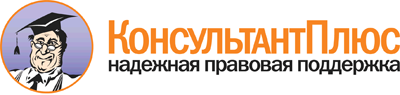 <Письмо> Минобрнауки России от 22.12.2017 N 06-2023
"О методических рекомендациях"
(вместе с "Методическими рекомендациями по организации профориентационной работы профессиональной образовательной организации с лицами с ограниченными возможностями здоровья и инвалидностью по привлечению их на обучение по программам среднего профессионального образования и профессионального обучения", "Методическими рекомендациями о внесении изменений в основные профессиональные образовательные программы, предусматривающих создание специальных образовательных условий (в том числе обеспечение практической подготовки), использование электронного обучения и дистанционных образовательных технологий")Документ предоставлен КонсультантПлюс

www.consultant.ru

Дата сохранения: 02.04.2019
 КонсультантПлюс: примечание.В официальном тексте документа, видимо, допущена опечатка: имеется в виду Приказ Минобрнауки России от 20.01.2014 N 22, а не N 20.